2020年石狮市鹏山工贸学校公开招聘编外合同教师报名表应聘岗位：姓   名性  别性  别出生年月相片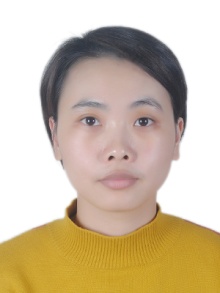 政治面貌民族民族籍贯相片入学前户籍所在地身份证号码身份证号码相片教师资格种类教师资格任教学科教师资格任教学科相片毕业院校学历学位毕业时间是否普通全日制专业通讯地址联系电话联系电话主要简历（从初中填起）奖惩情况及其它材料本人承诺本人承诺，所提供报名信息及报名材料属实。若提供不实信息，一经查实，本人将自觉接受被取消应聘资格的后果。特此承诺。考生签名（手写）：                年   月   日本人承诺，所提供报名信息及报名材料属实。若提供不实信息，一经查实，本人将自觉接受被取消应聘资格的后果。特此承诺。考生签名（手写）：                年   月   日本人承诺，所提供报名信息及报名材料属实。若提供不实信息，一经查实，本人将自觉接受被取消应聘资格的后果。特此承诺。考生签名（手写）：                年   月   日本人承诺，所提供报名信息及报名材料属实。若提供不实信息，一经查实，本人将自觉接受被取消应聘资格的后果。特此承诺。考生签名（手写）：                年   月   日本人承诺，所提供报名信息及报名材料属实。若提供不实信息，一经查实，本人将自觉接受被取消应聘资格的后果。特此承诺。考生签名（手写）：                年   月   日本人承诺，所提供报名信息及报名材料属实。若提供不实信息，一经查实，本人将自觉接受被取消应聘资格的后果。特此承诺。考生签名（手写）：                年   月   日本人承诺，所提供报名信息及报名材料属实。若提供不实信息，一经查实，本人将自觉接受被取消应聘资格的后果。特此承诺。考生签名（手写）：                年   月   日本人承诺，所提供报名信息及报名材料属实。若提供不实信息，一经查实，本人将自觉接受被取消应聘资格的后果。特此承诺。考生签名（手写）：                年   月   日